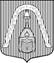 Местная   Администрация внутригородскогоМуниципального образования Санкт-Петербургамуниципальный округ Лиговка-ЯмскаяПАСПОРТ   ПРОГРАММЫМеханизм реализации программыРеализация программных мероприятий осуществляется посредством:- разработке положения «О предоставлении субсидии из средств местного бюджета для  временного трудоустройства на территории внутригородского Муниципального образования Санкт-Петербурга муниципальный округ Лиговка-Ямская несовершеннолетних в возрасте от 14 до 18 лет  в свободное от учебы время в 2014 году»- информирования целевой аудитории о проведении программы;- формирование базы данных потенциальных участников программы;- проведение конкурсов по предоставлению субсидий организациям, способным реализовать установленные программой цели, т.е. организовать рабочие места и обеспечить временное трудоустройство целевой аудитории программы;- контроль за временным трудоустройством.Программа реализуются структурным подразделением благоустройства и общественных работ местной Администрации Муниципального образования Лиговка-Ямская с привлечением организаций и/или индивидуальных предпринимателей, прошедших конкурсный отбор на получение целевой субсидии в рамках данной программы.Критерии оценки эффективности исполнения программыОценка эффективности программы производится на основании Положения «О разработке, утверждении, реализации и оценке эффективности муниципальных целевых программ во внутригородском Муниципальном образовании Санкт-Петербурга муниципальный округ Лиговка-Ямская», утвержденного Постановлением местной Администрации от 16.07.2013 №116 (далее – Положение).Приложение 2.3.к Постановлению местной Администрации Муниципального образования Лиговка-Ямская от 28.11.2013 №  184 «Об утверждении муниципальных программ и непрограммных направлений деятельности на 2014 год»УТВЕРЖДАЮИ.о. Главы местной Администрации_____________ О.Ю. БукановаПаспорт муниципальной программыНаименование программы: «Временное трудоустройство несовершеннолетнихв свободное от учебы время»ПО ИСПОЛНЕНИЮ РАСХОДНЫХ ОБЯЗАТЕЛЬСТВ МУНИЦИПАЛЬНОГО   ОБРАЗОВАНИЯ, ВЫТЕКАЮЩИХ ИЗ ПОЛНОМОЧИЙ ПО ВОПРОСАМ МЕСТНОГО ЗНАЧЕНИЯ, ОПРЕДЕЛЕННЫХ ЗАКОНАМИ САНКТ-ПЕТЕРБУРГА:Временное трудоустройство несовершеннолетних в возрасте от 14 до 18 лет в свободное от учебы время, безработных граждан, испытывающих трудности в поиске работы, безработных граждан в возрасте от 18 до 20 лет из числа выпускников образовательных учреждений начального и среднего профессионального образования, ищущих работу впервыена 2014 годНаименование программыМуниципальная программа «Временное трудоустройство несовершеннолетних в возрасте от 14 до 18 лет в свободное от учебы время»Нормативно-правовыеоснования для разработки программыКонституция Российской Федерации,Указ Президента РФ от 03.06.1996 № 803 «Об основных положениях региональной политики в Российской Федерации»,Закон Санкт-Петербурга от 23.09.2009г. №420-79 «Об организации местного самоуправления в Санкт-Петербурге» (в ред. от 19.07.2011 г.);Закон Санкт-Петербурга от Петербурга от 06.12.2012 № 654 «О бюджете Санкт-Петербурга на 2013 год и на плановый период 2014 и 2015 годов»);Закон Санкт-Петербурга от 12.03.2001 г. №181-25 «Об особенностях организации общественных работ в Санкт-Петербурге»;Устав Муниципального образования Лиговка-Ямская, Решения и другие нормативно-правовые акты Муниципального Совета и местной Администрации Муниципального образования Лиговка-ЯмскаяЗаказчик программыМестная Администрация Муниципального образования Лиговка-ЯмскаяСроки реализациипрограммы2014 г.Основные цели программыТрудоустройство определенных категорий безработных жителей муниципального образования, создание рабочих мест для проведения общественных работЗадачи программыОрганизация временного трудоустройства несовершеннолетних в возрасте от 14 до 18 лет в свободное от учебы времяИсполнители основныхмероприятий программыМестная Администрация, привлеченные физические и юридические лица.Контингент и количество участников.Несовершеннолетние в возрасте от 14 до 18 лет проживающие или обучающиеся на территории муниципального образования, количество участников  программы будет определено исходя из положения о предоставлении субсидии организациям и/или индивидуальным предпринимателям в 2014 году.Объёмы и источникифинансирования200,0 тыс. руб.Бюджет Муниципального образования Лиговка-ЯмскаяОжидаемые конечные результаты реализации ПрограммыОказание социальной поддержки особо нуждающимся в ней категориям жителей МО, удовлетворение потребностей МО в выполнении социально значимых работ, создание временных рабочих мест для проведения общественных работ, трудоустройство на общественные работы лиц, испытывающих затруднения в поисках работы, повышение доходов малоимущих жителей МО.№ п/пНаименование основных мероприятийСумма ассигно-ваний (тыс.руб.)Сумма ассигнований по кварталамСумма ассигнований по кварталамСумма ассигнований по кварталамСумма ассигнований по кварталамПриме-чание№ п/пНаименование основных мероприятийСумма ассигно-ваний (тыс.руб.)I   квар-талII  квар-талIIIквар-талIVквар-талПриме-чание1.Временное трудоустройство несовершеннолетних в возрасте от 14 до 18 лет в свободное от учебы времяВременное трудоустройство несовершеннолетних в возрасте от 14 до 18 лет в свободное от учебы времяВременное трудоустройство несовершеннолетних в возрасте от 14 до 18 лет в свободное от учебы времяВременное трудоустройство несовершеннолетних в возрасте от 14 до 18 лет в свободное от учебы времяВременное трудоустройство несовершеннолетних в возрасте от 14 до 18 лет в свободное от учебы времяВременное трудоустройство несовершеннолетних в возрасте от 14 до 18 лет в свободное от учебы времяВременное трудоустройство несовершеннолетних в возрасте от 14 до 18 лет в свободное от учебы время1.1.Предоставление субсидии организациям для временного трудоустройства несовершеннолетних в возрасте от 14 до 18 лет в свободное от учебы время200,00,0100,0100,00,0КОСГУ226И т о г о :200,00,0100,0100,00,0Формулировка частного критерияЗначение весового коэффициентаГрадацияБалльная оценкаВыполнение плана мероприятий согласно утвержденной муниципальной целевой программе (К1)1Выполнение плана программных мероприятий осуществлено в полном объеме10Выполнение плана мероприятий согласно утвержденной муниципальной целевой программе (К1)1План программных мероприятий выполнен не менее чем на 90%8Выполнение плана мероприятий согласно утвержденной муниципальной целевой программе (К1)1План программных мероприятий выполнен не менее чем на 70%6Выполнение плана мероприятий согласно утвержденной муниципальной целевой программе (К1)1План программных мероприятий выполнен не менее чем на 50%4Выполнение плана мероприятий согласно утвержденной муниципальной целевой программе (К1)1Фактическое выполнение плана программных мероприятий составляет от 30 до 50%2Выполнение плана мероприятий согласно утвержденной муниципальной целевой программе (К1)1План программных мероприятий выполнен не менее чем на 30%1